Памятка для граждан Республики Казахстан, выезжающих за границу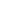 ПАМЯТКА ДЛЯ ВЫЕЗЖАЮЩИХ ЗА ГРАНИЦУ ГРАЖДАНРЕСПУБЛИКИ КАЗАХСТАНАстана2010Уважаемые граждане Республики Казахстан!Настоящая памятка предназначена для граждан Республики Казахстан, выезжающих за границу, и содержит общие правила и практические рекомендации, знание и соблюдение которых поможет избежать трудностей во время заграничной поездки.I. ПОДГОТОВКА К ПОЕЗДКЕ        При выезде за границу, прежде всего, рекомендуется проверить действительность ваших проездных документов. А именно, убедитесь в правильности указания в вашем паспорте фамилии, имени, отчества (в том числе и в латинской транслитерации), даты и места рождения, сведений о детях, срока действия паспорта (срок действия паспорта не должен истекать менее чем за 6 месяцев после окончания поездки). Если вместе с вами следуют дети до 16 лет, то в паспорт одного из родителей должны быть вклеены фотографии вписанных в него детей либо для них можно получить отдельные загранпаспорта.        Перед отъездом сообщите родственникам, друзьям о своей поездке, месте пребывания, оставьте номера контактных телефонов.         Запишите телефоны посольств или  консульских учреждений Республики Казахстан в стране предстоящего пребывания (адреса и телефоны дипломатических представительств нашей страны за рубежом указаны в Приложении №1, а также на сайте МИД РК www.mfa.kz).        При вывозе из Республики Казахстан иностранной валюты в размере, превышающем эквивалент трех тысяч долларов США, необходимо письменно задекларировать вывозимую сумму. Граждане Республики Казахстан могут вывозить за границу наличную иностранную валюту в размере, не превышающем эквивалент десяти тысяч долларов США, без предоставления документов, подтверждающих происхождение вывозимой наличной иностранной валюты. В случае вывоза валюты в размере, превышающем эту сумму, необходимо предоставить подтверждающие документы, которыми могут быть: справки-сертификаты обменных пунктов о покупке иностранной валюты; документы об изъятии денег с банковского счета в иностранной валюте; банковские документы о получении иностранной валюты по разовому переводу; таможенная декларация о сумме ввезенной ранее в Республику Казахстан иностранной валюты. Вместе с тем, не забудьте уточнить сумму наличных денежных средств, не подлежащую декларированию при въезде в страну, куда вы направляетесь.         Поинтересуйтесь заранее наличием в той или иной стране необходимых вам медикаментов. Нередко лекарства, которые можно легко купить в Казахстане, не производят за рубежом, либо можно купить только по рецепту врача.        В случае выезда в страны с жарким климатом следует заранее сделать прививки. Выезжающим в тропические страны рекомендуются прививки против дифтерии, столбняка, полиомиелита. При выезде в страны Африки (южнее Сахары) и Латинской Америки обязательна прививка против желтой лихорадки. Паломникам в Мекку рекомендуется антименингококковая вакцинация. В случаях длительного пребывания в странах Африки и Юго-Восточной Азии целесообразна прививка против гепатита В.        Перед поездкой за границу на учебу, работу или для постоянного проживания следует заблаговременно легализовать или апостилировать свои документы. В первую очередь это относится к документам об образовании, свидетельствам, выданным органами ЗАГС, документам, касающимся имущественных отношений и вопросов социального обеспечения.        Необходимо учитывать, что во многих странах установлен запрет или частичные ограничения на ввоз продуктов питания, алкогольной продукции, табачных изделий. Например, в мусульманских странах не разрешается ввозить любую алкогольную продукцию.        Будет предусмотрительным позаботиться о приобретении медицинского страхового полиса на период пребывания за рубежом. Его наличие позволит во время поездки застраховаться от несчастного случая и избежать затрат на непредвиденные медицинские расходы при наступлении страхового случая.II. ПОЛУЧЕНИЕ ВИЗЫ        Если для въезда на территорию иностранного государства требуется виза, рекомендуем заблаговременно (за 1-2 месяца) обращаться за ее получением в дипломатическое представительство или консульское учреждение соответствующего государства в Казахстане лично или через хорошо зарекомендовавшее себя турагентство. В Приложении №2 указан список стран, для въезда в которые гражданам Республики Казахстан не требуется получение визы в зависимости от типа паспорта и сроков планируемой поездки.        Имейте в виду, что срок оформления визы в некоторых посольствах иностранных государств занимает порой продолжительное время, в особенности в период увеличения туристского потока за рубеж. При этом каждое посольство устанавливает по своему усмотрению порядок выдачи визы, в том числе интервью с консулом, стоимость визы и список документов, требуемых для получения визы. Контактные данные посольств иностранных государств в Казахстане указаны в Приложении №3.        Строгое соблюдение требований, предъявляемых посольствами иностранных государств к документам на получение визы (размер фотографии, правильное и читабельное заполнение анкеты, оплата консульского сбора и др.), будет способствовать положительному и своевременному рассмотрению вашего обращения на визу.        Не следует оплачивать поездку до того, как получите визу. Имейте в виду, что посольства иностранных государств не несут ответственность за финансовые потери, которые вы можете понести в случае отказа или задержки выдачи визы.         Не следует также рассчитывать на то, что выкупленный билет с фиксированными датами поможет вам получить визу в срочном порядке. Хотя в некоторых посольствах устанавливается и такое требование.        Если в страну назначения вы следуете транзитом через территорию других государств, то заранее проконсультируйтесь о необходимости оформления транзитных виз, включая срок их действия и кратность для благополучного пересечения границ.        Получив визу иностранного государства, проверьте правильность указанных в ней данных: номер вашего паспорта, имя и фамилия, дата рождения, категория и срок действия визы, общее количество дней, в течение которых разрешено пребывание в иностранном государстве. Помните, что допущенные в визе даже не по вашей вине ошибки могут иметь нежелательные последствия – как при въезде, так и во время нахождения в иностранном государстве.Ниже приведены особенности визовых правил наиболее посещаемых казахстанскими гражданами странСтраны СНГСо многими странами СНГ Казахстан имеет соглашение о взаимных безвизовых поездках граждан.Так, наличие при себе паспорта гражданина РК достаточно для въезда в Азербайджан, Армению, Беларусь, Грузию, Кыргызстан, Россию, Таджикистан, Узбекистан. При этом в Кыргызстан и Россию можно въезжать также по удостоверению личности и свидетельствам о рождении детей, нотариально заверенным (для граждан РК, не достигших возраста 16 лет) вместе с доверенностью от родителей и согласия второго родителя.При пересечении казахстанско-российской границы граждане Республики Казахстан обязаны заполнить российскую миграционную карту. Российской пограничной службой ставится штамп на миграционную карту и на любую свободную страницу паспорта. Граждане Казахстана, выехавшие в Россию, обязаны встать на миграционный учет в течение трех рабочих дней со дня прибытия. Для въезда в Украину и Молдову на срок более, чем 3 месяца гражданам Казахстана необходимо получение визы этих стран. Для поездки в Туркменистан граждане Республики Казахстан должны получить визу. Данное правило не распространяется на лица, имеющие служебные и дипломатические паспорта. Кроме того, постоянно проживающие в Атырауской и Мангистауской областях, могут въезжать, выезжать и временно пребывать на территории Балканского велаята Туркменистана без оформления виз на срок не более 5 суток по паспортам и при наличии удостоверения личности гражданина РК, подтверждающего их местожительство в указанных областях РК.Страны Шенгенской зоны         Действие Шенгенского соглашения - «Об отмене паспортного таможенного контроля между рядом стран Европейского союза» охватывает 24 государства: Австрия, Бельгия, Венгрия, Греция, Дания, Германия, Исландия, Испания, Италия, Латвия, Литва, Люксембург, Нидерланды, Норвегия, Мальта, Польша, Португалия, Словакия, Словения, Швейцария, Финляндия, Франция, Чехия, Швеция и Эстония;         Порядок действия краткосрочных единых шенгенских виз одинаков у всех стран-членов Шенгенской зоны.          Государства Шенгенского договора выдают единые визы, дающие их обладателю право въезда и пребывания на территории Шенгенской зоны, следующих типов:        виза типа (А) – действует только для авиапассажиров, не дает права покидать транзитную зону аэропорта;        транзитная виза (В) – дает право на транзитный проезд через территорию Шенгенской зоны в период, не превышающий 5 дней;        краткосрочная виза (С) – дает право на пребывание на территории Шенгенской зоны в период до 90 дней в течение 6 месяцев с момента первого въезда.        долгосрочные национальные визы (D), которые позволяют их обладателям совершать безвизовый транзитный проезд в период, не превышающий 5 дней, через территории других государств Шенгенского договора.          При наличии однократной визы, разрешается въехать в Шенгенскую зону только через страну, консульское учреждение которой выдало визу. Например, если вы получили визу в консульстве Франции, то в любую из стран Шенгена, вы можете попасть только через Францию.         В Шенгенскую зону НЕ входят Великобритания, Ирландия, Румыния, Болгария, Кипр, Лихтенштейн и Швейцария.         Ожидается, что в конце 2008 года Лихтенштейн вступят в Шенгенскую зону.Турция         В соответствии с Соглашением между Республикой Казахстан и Турецкой Республикой въезд и пребывание на территории Турции граждан Казахстана, осуществляется без виз сроком до 1 месяца по действительному заграничному паспорту.Таиланд         Граждане Казахстана могут получить визу по прилету в аэропорту Таиланда. Для этого необходимо обратиться в окошко «Visa on arrival» с соответствующими документами: паспорт, фото (4х6 см), заполненная анкета для получения визы, миграционная карточка, оплата за визу в размере 1000 батт (около 30 долларов США).Объединенные Арабские Эмираты (ОАЭ)         В этой стране практикуется выдача виз по прилету в аэропорт ОАЭ.         Известны случаи, когда местные власти отказывали казахстанским гражданам во въезде в страну уже по прибытии в аэропорт ОАЭ без объяснения причин. Поэтому во избежание недоразумений рекомендуем заранее обращаться за визой непосредственно в Посольство ОАЭ в Казахстане          Виза или другие отметки Государства Израиль в паспорте могут послужить поводом для отказа во въезде в ОАЭ (по этой причине могут отказать во въезде и в другие мусульманские страны).         Кроме того, может быть запрещен въезд в страну женщинам в возрасте до 30 лет, прилетевшим без мужа или имеющим с мужем разные фамилии.          Важным условием для получения визы является подтверждение/приглашение от принимающей стороны. Данный документ нужно предоставить для получения визы по прилету аэропорт ОАЭ.          Заграничный паспорт должен быть действителен не менее 3 месяцев со дня окончания поездки.         Для детей до 18 лет, вылетающих с одним из родителей или в сопровождении третьего лица, требуется нотариально заверенное разрешение на вывоз от родителя (родителей).         Существуют два типа виз: транзитная (оформляется на 14 дней) и обычная въездная (на 30 дней).         В случае предложения работы от турфирм и иностранных компаний в ОАЭ необходимо быть предельно осторожными, поскольку нередки случаи попадания девушек в сексуальное рабство. Малайзия         Гражданам Республики Казахстан не требуется виза для въезда в Малайзию, если срок пребывания в стране не превышает 30 дней (срок действия загранпаспорта должен быть не менее 6 месяцев со дня окончания поездки в Малайзию).         Разрешением на въезд и пребывание в стране является одна из копий иммиграционной карточки, которую туристы заполняют в самолете перед посадкой. Этот документ необходимо сохранять до выезда из страны.Китай         Гражданам Республики Казахстан, владеющим дипломатическими и служебными паспортами при въезде в Китай сроком до 1 месяца виза не требуется.         Гражданам Республики Казахстан с национальными паспортами необходимо лично обратиться в Посольство КНР за получением визы с предоставлением необходимых документов (дополнительная информация можно получить на сайте Посольства КНР, см. Приложение №3).Примечание: - В настоящее время посольства иностранных государств в Казахстане постепенно переходят к практике принятия заявлений на визу и записи на интервью исключительно посредством Интернет с последующим представлением оригиналов документов. Например, Посольства США, Великобритании, Нидерландов, Швейцарии, Китая уже перешли к подобной практике оформления виз (веб-сайты посольств иностранных государств приведены в Приложении №3).III. В ПУТИ              В связи с ужесточением требований по безопасности на авиатранспорте и тщательным досмотром личных вещей, заранее уточните список предметов, запрещенных к провозу. Не забывайте, что в ручной клади не разрешается провозить колющие или режущие предметы, детские игрушки или другие предметы, похожие по форме на оружие. Кроме обычных ограничений в отношении ручной клади в странах Европы и Америки введены ограничения на пронос жидкостей и гелей, взятых с собой и купленных до прохождения досмотра авиапассажиров.        В аэропорту не забудьте заполнить таможенную декларацию. При этом имейте ввиду, что каждой страной по своему усмотрению устанавливаются ограничения на ввоз наличных денежных средств. Поэтому желательно иметь часть ввозимых денежных средств на банковских карточках, в дорожных чеках и др.  Храните талоны на сданный багаж, которые обязательно потребуются в случае его утери. Авиабилет, паспорт, деньги и иные ценные вещи лучше держать при себе.               При прохождении паспортно-пограничного контроля в иностранном государстве, помимо действующего паспорта с визой, рекомендуется иметь при себе  другие касающиеся вашей поездки документы (приглашение принимающего лица/организации, бронь гостиницы и другое).              При выезде за границу воздержитесь от выполнения просьб случайных людей пронести через пункты досмотра чужие вещи под предлогом, например, перевеса багажа, а также не принимайте для передачи от незнакомых лиц предметы (письма, посылки, багаж и пр.), которые могут быть использованы в качестве тайников для незаконного перемещения наркотических средств, взрывных устройств, отравляющих веществ и возбудителей опасных болезней.IV. ВО ВРЕМЯ ПРЕБЫВАНИЯ ЗА РУБЕЖОМ            Во время пребывания в  иностранном государстве на вас распространяется действие его законов, которые вы обязаны строго соблюдать. При этом незнание законов страны пребывания не освобождает вас от ответственности.            Находясь за границей, следуйте общепринятым нормам этики и морали, корректируйте свое поведение в соответствии с окружающей обстановкой, важно соблюдать местные обычаи и традиции, особенно в государствах Азии и Африки.            Не забывайте, что знание хотя бы основных слов и фраз на иностранном языке облегчит ваше пребывание в стране, а также будет приветствоваться местным населением.            В целом целесообразно придерживаться следующих рекомендаций:               По прибытии в гостиницу особое внимание уделите правилам проживания и пожарной безопасности; желательно всегда иметь при себе визитку гостиницы (кроме того, в отелях всегда можно получить буклеты с картами).              В случае возникновения непредвиденных обстоятельств (задержание местными правоохранительными органами, угрозы со стороны других лиц, дорожно-транспортные происшествия и т.п.) вы имеете право требовать встречи с сотрудником казахстанского консульского учреждения в государстве пребывания. Не подписывайте какие-либо протоколы и иные документы на иностранном языке в отсутствии сотрудников консульского учреждения Республики Казахстан.                    Во время заграничной поездки также рекомендуется иметь с собой копию паспорта, визы и приглашения, если таковое послужило основанием для ее выдачи. Копия паспорта или удостоверения личности гражданина Республики Казахстан поможет вам, в случае возможной кражи или утери этих документов, получить в консульстве РК «Свидетельство на возвращение в Республику Казахстан». Если при вас не будет никаких документов или их копий (в случае кражи или утери), то вам предстоит в консульстве РК пройти процедуру идентификации вашей личности с целью выдачи указанного Свидетельства.                    Казахстанским гражданам, прибывшим в иностранное государство с целью учебы, работы или для постоянного проживания, рекомендуется встать на консульский учет в ближайшем казахстанском дипломатическом представительстве или консульском учреждении. Постановка на консульский учет позволит решать многие вопросы, не выезжая в Казахстан (участие в выборах и референдумах, оформление паспорта, регистрация актов гражданского состояния и т.п.), а также облегчит вашу эвакуацию в случае возникновения в государстве пребывания военных действий, массовых беспорядков, стихийных бедствий.                    Обращаем внимание на то, что в соответствии с Законом Республики Казахстан «О гражданстве Республики Казахстан», те граждане Казахстана, постоянно проживающие за пределами Республики Казахстан, которые не встали на консульский учет без уважительных причин в течение трех лет, могут утратить гражданство Республики Казахстан.              Если вы взяли автомобиль напрокат, осмотрите автомобиль на наличие уже имеющихся внешних дефектов/царапин, тщательно проверьте оформление всех документов, в том числе страховки, чтобы в случае аварии не понести расходы по возмещению ущерба и не подвергаться судебному разбирательству.Также важно учитывать некоторые особенности зарубежных стран. Например:                    Во многих странах мира запрещено курение в общественных местах, либо разрешено курение в специально отведенных для этого местах. Например, запрет на курение в барах и ресторанах введен в таких странах, как Бельгия, Ирландия, Новая Зеландия, Финляндия, Дания, Исландия, Литва, Норвегия, Швеция. Аналогичный запрет действует в некоторых территориальных округах Австралии, Великобритании и США.                    Во многих странах введен полный или частичный запрет на пользование мобильной связью при управлении автомобилем (в некоторых странах разрешено при использовании специальных устройств типа «hands – free»). Среди них: Австралия, Швейцария, Бельгия, Испания, Франция, Германия, Италия, Испания, Болгария, Турция, Малайзия, Сингапур, США (некоторые штаты) и другие.                    Во время пребывания в странах с жарким климатом настоятельно рекомендуется соблюдать санитарно-гигиенические меры предосторожности. Тщательно мыть фрукты и овощи, употреблять воду и другие напитки из фабрично закупоренных бутылок, а также воздержаться от употребления в общественных местах воды и свежевыжатых соков, свежих овощных и фруктовых салатов, пищевого льда.                    Во многих странах принято левостороннее дорожное движение. К таковым относятся Великобритания, Ирландия, Австралия, Япония, Кипр, Таиланд, Индонезия, Малайзия, Индия, Пакистан, Сингапур, Новая Зеландия, Кения, Шри-Ланка,  Танзания, Мальта, Ямайка и другие.                   В США строго соблюдается принцип равноправия между женщинами и мужчинами, и иногда проявление фамильярности или невинный флирт (как вам кажется) с вашей стороны по отношению к представителям женского пола может повлечь за собой судебное разбирательство.                    В Германии, Нидерландах, Швейцарии, Австрии принято строгое соблюдение правил и законов. При нарушениях правил дорожного движения нередки анонимные звонки в полицию со стороны немецких граждан. Парковка в запрещенных местах грозит в лучшем случае штрафом, в худшем – эвакуатором.                    В Китае, стране с богатой историей и культурой, всегда надо помнить о соблюдении местных обычаев и традиций.Китайцы не любят говорить «нет», старательно подбирая слова для более завуалированного и уклончивого ответа, который часто может быть просто непонятен представителю другой культуры.       Нельзя похлопывать по спине, размахивать руками, постукивать кулаком одной руки по ладони другой, поскольку все это считается неприемлемым.                   В Индии вместо привычного рукопожатия индийцы встречают гостей традиционным приветствием «намасте» (или «намаскар») - двумя прижатыми одна к другой на уровне груди ладонями. Это, однако, не исключает последующего рукопожатия.   При выборе подарка для индийского партнера необходимо избегать изделий из говяжьей кожи, так как корова в Индии является священным животным. Во время общения индийцы нередко покачивают головой из стороны в сторону, что следует рассматривать как жест одобрения и удовлетворения, а не отрицания. Сидеть, положив ногу на ногу, во время беседы считается неуважительным по отношению к собеседнику.                   В Таиланде необходимо с уважением относиться к буддизму и его традициям. При входе в храм или дом тайцев следует снимать обувь на пороге. То же самое следует делать везде, где это делают сами тайцы. Говорить о Короле и членах королевской семьи следует с почтением. Это глубоко уважаемые тайцами люди и любая пренебрежительная фраза или жест по отношению к ним воспринимаются как личное оскорбление.                    Хотя Турция и является светской страной, положения Корана соблюдаются в этой стране достаточно строго. В священный месяц Рамадан не рекомендуется употреблять в публичных местах какую-либо пищу или напитки, курить и жевать жевательную резинку. Вне туристических зон нежелательно носить шорты и майки. При посещении стран мусульманского мира важно знать, что:                    Встреча, знакомство с представителями мусульманских стран традиционно начинается с рукопожатия. Женщины приветствуют мужчин легким поклоном.                    Особое внимание следует обратить на внешний вид. Одежда женщин должна быть просторной и скромной. Например, в Иране и Саудовской Аравии женщинам запрещается появляться на улице в открытых одеждах и с непокрытой головой.                    Законы шариата строги и соблюдаются в обязательном порядке, особенно в период мусульманских праздников. Гости страны в месяц рамадан также должны воздержаться от курения, еды и употребления любых напитков в общественных местах.                    Спиртным торгуют только в барах и ресторанах некоторых отелей. Появление в нетрезвом состоянии на улице или за рулем карается штрафом, арестом или депортацией. Категорически не рекомендуется предлагать местным жителям спиртные напитки, в качестве подарков или сувениров.                    В дом мусульманина нельзя входить в обуви. Если хозяин сам заходит в обуви, то этот запрет снимается.                    Во время прихода в гости не следует отказываться от угощения, т.к. это может быть воспринято как оскорбление или неуважение к дому хозяина. Мусульмане они очень дорожат и гордятся древними традициями гостеприимства.                    В Саудовской Аравии иностранным гражданам – не мусульманам запрещено посещение священных городов Мекка и Медина.                    Не следует также прогуливаться среди молящихся людей. Нельзя фотографировать государственные учреждения, дворцы шейхов, военные объекты и сооружения.                    Общение с местными женщинами (вне работы) расценивается как оскорбление и наказывается штрафом. Женщину нельзя фотографировать, идти позади нее, пропускать вперед. Мужчин можно фотографировать, лишь получив их разрешение.___________            Надеемся, что приведенные в данном издании простые рекомендации обеспечат вам приятное времяпровождение и комфортный отдых за рубежом.            Наряду с этим, желательно ознакомиться с дополнительной информацией о стране следования: политической обстановкой, климатическими условиями, законами и национальными традициями, особенностями поведения в общественных и иных местах.Желаем счастливой поездки!